Ai genitori dell’alunno/a:______________________ Classe________sez._____Oggetto:  Comunicazione ai Genitori di NON AMMISSIONE alla classe successiva  Si comunica alle SS.LL. che il Consiglio di Classe nello scrutinio finale a.s. 2022/23 ha deliberato all’unanimità la NON AMMISSIONE alla classe successiva dell'alunno/a  _________________________________________ per i seguenti motivi_______________________________________________________________________ __________________________________________________________________________________________________________________________________________________________________________________________________________________________________________________________________________________________________________________________________________________________________________________________________________________________________________________________________________________________________________________________________________Il Coordinatore del Consiglio di Classe 					Il Dirigente Scolastico______________________________					Prof. Amato Polidoro			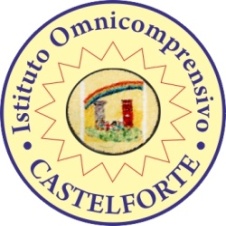 MINISTERO DELL’ ISTRUZIONE E DEL MERITOUFFICIO SCOLASTICO REGIONALE PER IL LAZIOIstituto Omnicomprensivo Castelforte - MinturnoMINISTERO DELL’ ISTRUZIONE E DEL MERITOUFFICIO SCOLASTICO REGIONALE PER IL LAZIOIstituto Omnicomprensivo Castelforte - MinturnoMINISTERO DELL’ ISTRUZIONE E DEL MERITOUFFICIO SCOLASTICO REGIONALE PER IL LAZIOIstituto Omnicomprensivo Castelforte - Minturno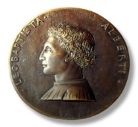  ISTITUTO OMNICOMPRENSIVO CASTELFORTELTIC825005 ISTITUTO OMNICOMPRENSIVO CASTELFORTELTIC825005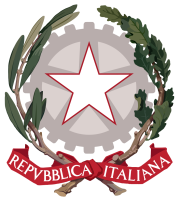 LICEO SCIENTIFICO “L.B. ALBERTI” MINTURNOLTPS030006LICEO SCIENTIFICO “L.B. ALBERTI” MINTURNOLTPS030006Sede legale: via A.Fusco snc 04021 Castelforte(LT) –  0771/608013    ltic825005@istruzione.itwww.omnicomprensivocastelforte-albertiminturno.it Posta certificata: ltic825005@pec.istruzione.itSede legale: via A.Fusco snc 04021 Castelforte(LT) –  0771/608013    ltic825005@istruzione.itwww.omnicomprensivocastelforte-albertiminturno.it Posta certificata: ltic825005@pec.istruzione.itSede legale: via A.Fusco snc 04021 Castelforte(LT) –  0771/608013    ltic825005@istruzione.itwww.omnicomprensivocastelforte-albertiminturno.it Posta certificata: ltic825005@pec.istruzione.itSede legale: via A.Fusco snc 04021 Castelforte(LT) –  0771/608013    ltic825005@istruzione.itwww.omnicomprensivocastelforte-albertiminturno.it Posta certificata: ltic825005@pec.istruzione.itSede legale: via A.Fusco snc 04021 Castelforte(LT) –  0771/608013    ltic825005@istruzione.itwww.omnicomprensivocastelforte-albertiminturno.it Posta certificata: ltic825005@pec.istruzione.itSede amministrativa: via Santa Reparata, 19-04026 Minturno(LT)  0771/680620     ltps030006@istruzione.itSede amministrativa: via Santa Reparata, 19-04026 Minturno(LT)  0771/680620     ltps030006@istruzione.itSede amministrativa: via Santa Reparata, 19-04026 Minturno(LT)  0771/680620     ltps030006@istruzione.itSede amministrativa: via Santa Reparata, 19-04026 Minturno(LT)  0771/680620     ltps030006@istruzione.itSede amministrativa: via Santa Reparata, 19-04026 Minturno(LT)  0771/680620     ltps030006@istruzione.itCodice istituto LTIC825005 - Codice fiscale : 90027950592  - codice univoco UFVPDLCodice istituto LTIC825005 - Codice fiscale : 90027950592  - codice univoco UFVPDLCodice istituto LTIC825005 - Codice fiscale : 90027950592  - codice univoco UFVPDLCodice istituto LTIC825005 - Codice fiscale : 90027950592  - codice univoco UFVPDLCodice istituto LTIC825005 - Codice fiscale : 90027950592  - codice univoco UFVPDL